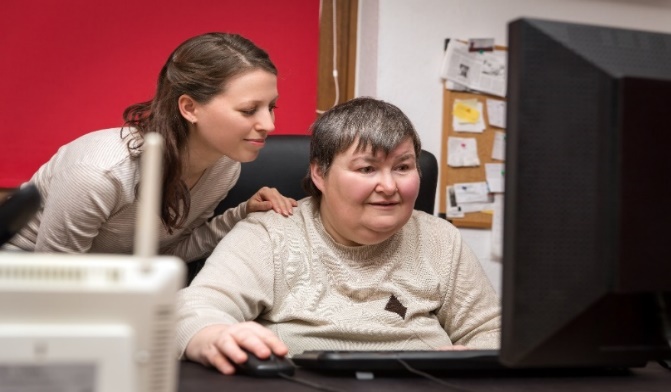 LibertadUsted planea su propia vida y toma sus propias decisiones, al igual que las personas sin discapacidades.AutoridadUsted decide cómo gasta el dinero para sus servicios y apoyos.ApoyoElija apoyos y personas que lo ayuden a vivir, trabajar y jugar en la comunidad.ResponsabilidadTome decisiones en su vida, sea responsable de usar dinero público y acepte su valioso papel en la comunidad.ConfirmaciónUsted es la persona más importante al hacer planes para su vida. Usted toma decisiones sobre sus servicios.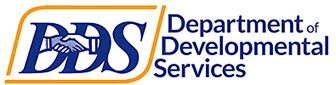 